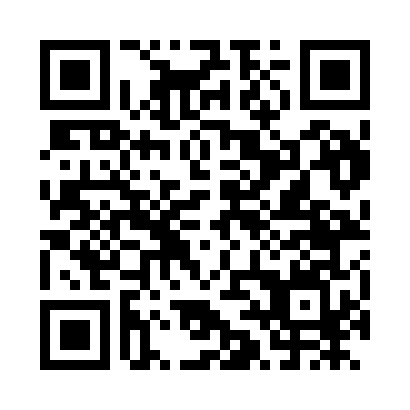 Prayer times for Afration, GreeceMon 1 Apr 2024 - Tue 30 Apr 2024High Latitude Method: Angle Based RulePrayer Calculation Method: Muslim World LeagueAsar Calculation Method: HanafiPrayer times provided by https://www.salahtimes.comDateDayFajrSunriseDhuhrAsrMaghribIsha1Mon5:397:101:295:597:499:142Tue5:377:081:296:007:509:153Wed5:367:071:286:007:519:164Thu5:347:051:286:017:529:185Fri5:327:041:286:017:539:196Sat5:307:021:286:027:549:207Sun5:297:011:276:037:559:218Mon5:276:591:276:037:559:229Tue5:256:581:276:047:569:2310Wed5:236:561:266:047:579:2511Thu5:226:551:266:057:589:2612Fri5:206:531:266:057:599:2713Sat5:186:521:266:068:009:2814Sun5:166:501:256:078:019:2915Mon5:156:491:256:078:029:3116Tue5:136:481:256:088:039:3217Wed5:116:461:256:088:049:3318Thu5:096:451:256:098:059:3419Fri5:086:431:246:098:069:3620Sat5:066:421:246:108:079:3721Sun5:046:411:246:108:089:3822Mon5:036:391:246:118:099:4023Tue5:016:381:246:118:109:4124Wed4:596:371:236:128:119:4225Thu4:586:351:236:128:129:4326Fri4:566:341:236:138:139:4527Sat4:546:331:236:148:139:4628Sun4:536:321:236:148:149:4729Mon4:516:301:236:158:159:4930Tue4:496:291:226:158:169:50